RAPORT PRIVIND SITUAŢIA HIDROMETEOROLOGICĂ ŞI A CALITĂŢII MEDIULUIîn intervalul 08.02.2018, ora 08.00 – 09.02.2018, ora 08.00I.	SITUAŢIA HIDROMETEOROLOGICĂ1. Situaţia şi prognoza hidro pe râurile interioare şi Dunăre din 09.02.2018, ora 7.00RÂURIDebitele au fost în creștere datorită efectului combinat al precipitațiilor înregistrate, cedării apei din stratul de zăpadă și propagării pe râurile din bazinele hidrografice: Vișeu, Iza, Tur, Lăpuș, Someșul Mare, Trotuș, Bârlad, bazinele superioare ale Someșului Mic, Crasnei, Barcăului, Crișurilor, Mureșului, Oltului, Sucevei, Moldovei, Bistriței și pe râurile din Dobrogea. Pe râurile din bazinele: Bega, Timiș, Bârzava, Moravița, Caraș, Nera, Cerna, Buzău, Putna, Râmnicu Sărat, bazinele mijlocii și inferioare ale Sucevei, Moldovei, Bistriței, Prutului debitele au fost relativ staționare, iar pe celelalte râuri în scădere.Se situează peste COTA DE ATENŢIE râul Glavacioc la staţia hidrometrică Crovu (200+4)-jud. GR.Formaţiunile de gheaţă (gheaţă la maluri, nǎboi, pod de gheaţă) prezente pe râurile din centrul și estul țării s-au menținut fără modificări importante.Debitele se situează în general la valori peste mediile multianuale lunare, exceptând râurile din bazinele hidrografice: Someș (exceptând Someșul Mare), Crasna, Crișul Repede, Bârzava, Bârlad, bazinele superioare ale Barcăului, Mureșului, Begăi, Timișului, Siretului, unele râuri din bazinul inferior al Oltului, afluenții Jiului și Prutului, unde au valori cuprinse între 30-90% din acestea.Debitele vor fi în general în scădere, exceptând cursurile mijlocii și inferioare ale Someșului și Mureșului, cursurile inferioare ale Crasnei, Barcăului, Crișurilor, Sucevei, Moldovei, Bistriței, Trotușului și Bârladului, unde vor fi în creștere prin propagare.Pe râurile din bazinele hidrografice: Buzău, Râmnicu Sărat, Putna și Prut debitele vor fi relativ staționare.Se va mai situa în jurul COTEI DE ATENŢIE râul Glavacioc la staţia hidrometrică Crovu (200)-jud. GR.Formaţiunile de gheaţă (gheaţă la maluri, nǎboi, pod de gheaţă) prezente pe râurile din centrul și estul țării se vor menține fără modificări importante.DUNĂREDebitul la intrarea în ţară (secţiunea Baziaş) în intervalul 08-09.02.2018 a fost în creştere, având valoarea de 7400 m3/s, peste media multianuală a lunii februarie (5300 m3/s).În aval de Porţile de Fier debitele au fost în creștere.Debitul la intrarea în ţară (secţiunea Baziaş) va fi în creştere (7500 m3/s).În aval de Porţile de Fier debitele vor fi în creștere. 2. Situaţia meteorologică în intervalul 08.02.2018, ora 08.00 –09.02.2018, ora 06.00Administraţia Naţională de Meteorologie (A.N.M.) a emis în data de 08.02.2018, la ora 10.00, atenţionarea meteorologică nr. 11- COD GALBEN, vizând producerea de ninsori însemnate cantitativ, valabilă în intervalul 08.02.2018, ora 18.00-09.02.2018, ora 17.00, conform căreia ,,în toate zonele de munte va ninge, iar în regiunile nord-estice, nordice şi centrale treptat vor predomina ninsorile. Local în Carpaţii Orientali, precum și în nordul Moldovei, Maramureș și în estul Transilvaniei cantităţile de precipitaţii vor atinge 15...20 l/mp și se va depune strat nou de zăpadă. Începând cu primele ore ale zilei de vineri (09 februarie) vântul se va intensifica în cea mai mare parte a Moldovei, cu viteze de 45…55 km/h, dar și pe crestele montane, unde temporar vor fi rafale de 65…70 km/h. Notă: mai ales pe parcursul zilei de vineri (09 februarie) intensificări temporare ale vântului se vor semnala și în regiunile sudice, sud-estice și centrale, cu viteze în general de 50…55 km/h.”Această atenţionare meteorologică a fost transmisă de către Centrul Operativ pentru Situaţii de Urgenţă al Ministerului Apelor şi Pădurilor către: Inspectoratul General pentru Situaţii de Urgenţă, Secretariatul General al Guvernului, Centrul de Situaţii al Guvernului, Ministerul Apărării Naţionale, Ministerul Afacerilor Interne, Ministerul Transporturilor, Ministerul Sănătăţii, Ministerul Economiei, Ministerul Agriculturii şi Dezvoltării Rurale, Comisia Naţională pentru Controlul Activităţilor Nucleare, Serviciul de Protecţie şi Pază, Serviciul de Telecomunicaţii Speciale, S.C. Hidroelectrica S.A., Agenţia Naţională de Îmbunătăţiri Funciare, precum și către Comitetele Judeţene pentru Situaţii de Urgenţă vizate: BISTRIŢA-NĂSĂUD, BOTOŞANI, HARGHITA, MARAMUREŞ, MUREŞ, NEAMŢ, SATU MARE şi SUCEAVA (8 prefecturi) – COD GALBEN.În ţară, vremea a fost caldă pentru această dată în regiunile sudice și de sud-est, unde cerul a fost variabil cu înnorări trecătoare și ploi în Dobrogea, jumătatea de sud a Moldovei, local în Muntenia și izolat în Oltenia, cu precădere în prima parte a zilei. În restul teritoriului, regimul termic a fost apropiat de cel normal, deși majoritatea valorilor diurne au fost mai scăzute decât în ziua precedentă, cu abateri negative în vest, nord-vest și parțial în centru, mai mari de 5....6 grade; nebulozitatea a fost accentuată și persistentă, iar precipitațiile pe arii extinse. Acestea au fost sub formă de ninsoare la munte; mixte până la amiază, în nordul Moldovei și în Maramureș, iar în Transilvania și la începutul nopții, apoi treptat au predominat ninsorile și s-a depus strat nou de zăpadă; mai ales ploi, în prima parte a intervalului și mixte, după aceea în Crișana și în Banat. Din datele disponibile până la încheierea prezentului raport, cantitățile de apă au fost moderate și punctiform mai însemnate în extremitatea nordică, nord-estică și de răsărit (24 l/mp în jud. Sălaj și 25 l/mp în nordul Carpaților Orientali - Vârful Toaca din Ceahlău). Vântul a suflat slab și moderat cu intensificări în zona montană înaltă, unde rafalele au atins, în general, 60...70 km/h, dar trecător și la cote mult mai reduse și în sud și sud-est. Stratul de zăpadă măsurat pe platformele stațiilor meteorologice aseară la ora 20 avea grosimi de până la 173 cm în Masivul Făgăraș, la peste 2000 m altitudine, 14 cm în nordul Moldovei, 12 cm în estul Transilvaniei și 5 cm în Maramureș. Temperaturile maxime s-au încadrat între 1 grad la Dej, Toplița, Joseni, Darabani și Piatra Neamț și 12 grade la Mangalia și Râmnicu Sărat. La ora 06, valorile termice erau cuprinse între -2 grade la Dumbrăvița de Codru, Câmpeni, Șiria, Joseni, Suceava și Darabani și 7 grade la Mangalia. Ieri dimineață, în zonele joase din vest, centru, sud și nord-est cu totul izolat a fost ceață.Observaţie: începând de ieri, de la ora 06, au fost în vigoare 2 mesaje de atenționare cod galben pentru fenomene meteorologice periculoase imediate, emise de către SRPV Craiova și SRPV Sibiu. La Bucureşti, vremea a fost cu mult mai caldă decât în mod obișnuit, temperatura maximă, de 10 grade la toate stațiile meteorologice, fiind cu 6...7 grade mai ridicată decât media multianuală climatologic specifică acestei date. Cerul a fost variabil, cu înnorări și ploaie slabă, de scurtă durată, în primele ore ale zilei și la miezul nopții. Vântul a suflat slab și moderat. La ora 06 se înregistrau 2 grade la Afumați și Băneasa și 3 grade la Filaret.3. Prognoza meteorologică în intervalul 09.02.2018, ora 08.00 – 10.02.2018, ora 08.00În ţară, în jumătatea nordică, valorile termice se vor menține în jurul mediilor multianuale; înnorările accentuate vor persista și temporar, în special în prima parte a intervalului, se vor semnala precipitații slabe. La munte, în Maramureș și în cea mai mare parte a Moldovei va ninge, în Transilvania vor predomina ninsorile, iar pe arii restrânse în Crișana se vor semnala precipitații mixte. În restul teritoriului regimul termic va fi în continuare mai ridicat decât cel climatologic specific perioadei, cerul va fi variabil, cu înnorări temporare și izolat ploi slabe. Vântul va sufla slab și moderat, cu intensificări la munte, îndeosebi pe creste, dar la cote mai reduse, temporar, și în regiunile sudice, sud-estice și centrale. Temperaturile maxime vor fi cuprinse între -1...0 grade în nordul Moldovei și 11...12 grade izolat în Oltenia și Muntenia, iar cele minime se vor situa între -4 și 2 grade, cu valori ușor mai scăzute în depresiunile Carpaților Orientali. În zonele joase din sud și sud-est, mai ales noaptea, pe spații mici, se va semnala ceață. La Bucureşti regimul termic va fi, în continuare, caracterizat de valori mai ridicate decât cele climatologic specifice acestei date din an, o maximă de 10...11 grade și minima de -2...-1 grad. Cerul va fi variabil cu înnorări trecătoare, iar vântul va sufla moderat pe parcursul zilei și în general slab noaptea, când se va forma ceață.4. Buletin nivometeorologic pentru masivele Bucegi şi Făgăraş (versantul nordic) emis pentru perioada 08.02.2018, ora 20.00 – 09.02.2018, ora 20.00 Starea vremii şi evoluţia stratului de zăpadă în ultimele 24 de ore:Vremea a fost mai caldă decât normalul termic al perioadei. Cerul a fost variabil pe timpul zilei și s-a înnorat treptat noaptea, când a nins slab. Vântul a suflat slab și moderat, cu intensificări pe creste care au atins la rafală viteze de peste 100 km/h, spulberând zăpada. Stratul de zăpadă a fost spulberat în zonele înalte, iar la altitudini mai mici a crescut cu aproximativ 1 cm. La ora 14 acesta măsura: 173 cm la Bâlea-Lac, 127 cm la Vârful Omu, 42 cm la Sinaia, 30 cm la Predeal şi 23 cm la Fundata.  Evoluţia vremii în intervalul 08.02.2018, ora 20.00 – 09.02.2018, ora 20.00: Vremea va fi în general închisă. Cerul va fi noros şi va ninge în întreaga zonă montană. Se va depune strat nou de zăpadă, local de 10-15 cm în zonele înalte. Vântul va sufla în general moderat din sector vestic în cursul nopţii, apoi din sector nord-vestic, cu rafale ce vor atinge 70-90 km/h în zonele înalte, viscolind sau spulberând zăpada. Temporar se va semnala ceaţă asociată şi cu depuneri de chiciură pe creste. Peste 1800 m: temperaturi minime: -12...-8 gr.C; temperaturi maxime: -8...-5 gr.C;Sub 1800 m: temperaturi minime: -10...-5 gr.C; temperaturi maxime: -5...-1 gr.C.Stabilitatea şi evoluţia stratului de zăpadă:  La altitudini de peste 1800 m: RISC ÎNSEMNAT (3): vântul intens va continua să spulbere zăpada, depunând-o sub formă de cornişe, iar în zonele adăpostite sub formă de plăci, peste care se va depune noul strat de zăpadă proaspătă, uşoară. În aceste condiţii, declanşările de avalanşe vor fi posibile mai ales la slabe supraîncărcări cu turişti sau schiori, pe pantele mai înclinate, precum şi în zonele mai adăpostite unde s-au format depozite însemnate de zăpadă. În cazuri izolate vor fi posibile şi declanşări spontane de avalanşe. La altitudini mai mici de 1800 m: RISC MODERAT (2): stratul de zăpadă este în general stabilizat la altitudini mai mici de 1600 m. Ninsorile din următoarele 24 de ore vor forma un strat nou, în general mic de zăpadă, uşor consolidat, care se va depune peste crustele existente anterior. Izolat vor fi posibile avalanşe de mici dimensiuni pe versanţii înclinaţi, cu plecare de la altitudini spre 1800 m, în special în condiţii de supraîncărcări.   Legenda:II. CALITATEA APELORPe râurile interioareA.B.A. Someş-Tisa revine cu informaţii despre poluarea râului Crasna din data 01.02.2018, manifestată sub forma de irizaţii de produse petroliere (emulsii uleioase), cauzată de exploatarea defectuoasă a instalaţiei de epurare de la Staţia de preparat emulsii bituminoase şi rampa de spălare auto S.C. WEST Oil S.R.L. Zalău din localitatea Crasna, judeţul Sălaj. Evenimentul s-a produs la ora 13.20 şi a fost sistat la ora 14.00, a avut un impact strict local, nu a provocat mortalitate piscicolă şi nu a afectat utilizatorii de apă din aval. A.B.A. Someş-Tisa a demarat procedura de recuperare a cheltuielilor efectuate în cursul gestionării evenimentului (2008,61 lei) şi a aplicat S.C. WEST Oil S.R.L. o sancţiune contravenţională de 10000 de lei, în conformitate cu Legea apelor.Pe fluviul Dunărea și pe Marea Neagră nu au fost semnalate evenimente deosebite. III. CALITATEA MEDIULUIÎn domeniul aeruluiAgenţia Naţională pentru Protecţia Mediului informează că din rezultatele analizelor efectuate în data de 07.02.2018 în cadrul Reţelei Naţionale de Monitorizare nu s-au constatat depăşiri ale pragurilor de alertă pentru NO2 (dioxid de azot), SO2 (dioxid de sulf), ale pragurilor de alertă și informare pentru O3 (ozon). Mediile zilnice pentru PM10 (pulberi în suspensie cu diametrul sub 10 microni) au fost determinate prin metoda nefelometrică. Validarea acestor valori va fi efectuată după prelucrarea datelor obţinute prin metoda gravimetrică, metoda de referinţă în conformitate cu legislaţia naţională și europeană.2. 	În domeniul solului şi vegetaţieiNu au fost semnalate evenimente deosebite. 3. 	În domeniul supravegherii radioactivităţii mediului Menționăm că pentru factorii de mediu urmăriți nu s-au înregistrat depăşiri ale limitelor de avertizare/alarmare și nu s-au semnalat evenimente deosebite. Parametrii constataţi la staţiile de pe teritoriul României s-au situat în limitele normale de variație ale fondului natural.4. 	În municipiul BucureştiÎn ultimele 24 de ore sistemul de monitorizare a calităţii aerului în municipiul Bucureşti nu a semnalat depăşiri ale pragurilor de informare şi alertă.DIRECȚIA DE COMUNICAREPESTE 1800 mPESTE 1800 mSUB 1800 mSUB 1800 mFĂGĂRAŞRISC ÎNSEMNAT (3)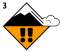 RISC MODERAT (2)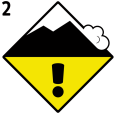 BUCEGIRISC ÎNSEMNAT (3) RISC MODERAT (2)Gradul de riscStabilitatea stratului de zăpadăProbabilitatea de declanşare a avalanşelor5-foartemareInstabilitatea stratului de zăpadă este generalizată.Chiar şi pe pantele puţin abrupte se pot produce spontan numeroase avalanşe de mari, adesea chiar foarte mari dimensiuni.4-mareStratul de zăpadă este puţin stabilizat pe majoritatea pantelor suficient de înclinate*.Declanşarea avalanşelor este probabilă chiar şi printr-o slabă supraîncarcare**, pe numeroase pante suficient de înclinate. În anumite situaţii sunt de aşteptat numeroase declanşări spontane de avalanşe  de dimensiuni medii şi adesea chiar mari.3-însemnatPe numeroase pante suficient de înclinate*, stratul de zăpadă este mediu sau puţin stabilizat.Declanşarea avalanşelor este posibilă chiar în condiţiile unei slabe supraîncărcări**, mai ales pe pantele descrise în buletin. În anumite situaţii sunt posibile unele declanşări spontane de avalanşe medii şi câteodată chiar mari.2-moderatPe anumite pante suficient de înclinate*, stratul de zăpadă este mediu stabilizat; în rest este stabil.Declanşările de avalanşe sunt posibile mai ales la supraîncărcări mari** şi pe unele pante suficient de înclinate ce sunt descrise în buletin. Nu sunt aşteptate declanşările spontane de avalanşe de mare amploare.1-redusStratul de zăpadă este în general stabilizat pe majoritatea pantelor.Declanşarea avalanşelor este posibilă doar izolat pe pantele foarte înclinate şi în cazul unei supraîncărcări mari**. Spontan se pot produce doar curgeri sau avalanşe de mici dimensiuni.